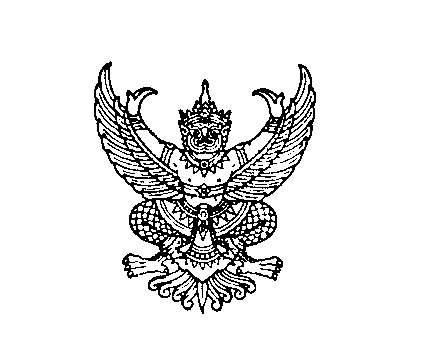 ที่ มท ๐๘๑๖.๓/ว						        กรมส่งเสริมการปกครองท้องถิ่น								        ถนนนครราชสีมา กทม. ๑๐๓๐๐						         ธันวาคม  ๒๕๖๑เรื่อง  	สำรวจข้อมูลสถานศึกษาที่ครบกำหนด ๕ ปี และมีความพร้อมหรือประสงค์ขอรับการประเมินคุณภาพ
	ภายนอกจากสำนักงานรับรองมาตรฐานและประเมินคุณภาพการศึกษา (องค์การมหาชน) เรียน  ผู้ว่าราชการจังหวัด ทุกจังหวัด			ด้วยกรมส่งเสริมการปกครองท้องถิ่นได้รับแจ้งจากสำนักงานรับรองมาตรฐานและประเมินคุณภาพการศึกษา (องค์การมหาชน) ว่า ในปีงบประมาณ พ.ศ.๒๕๖๑ ได้มีการประชุมจัดทำแผนดำเนินการประเมินคุณภาพการศึกษาร่วมกับกระทรวงศึกษาธิการ หน่วยงานต้นสังกัด และหน่วยงานที่เกี่ยวข้อง ซึ่งที่ประชุมได้สรุปแผน การดำเนินการประเมินคุณภาพการศึกษา ๓ ระยะ ดังนี้ ระยะที่ ๑ ช่วงเดือนพฤษภาคม - กันยายน ๒๕๖๑ ระยะที่ ๒ ปีงบประมาณ พ.ศ. ๒๕๖๒ ช่วงเดือนตุลาคม ๒๕๖๑ - กันยายน ๒๕๖๒ และระยะที่ ๓ ปีงบประมาณ พ.ศ. ๒๕๖๓ ช่วงเดือนตุลาคม ๒๕๖๒ - กันยายน ๒๕๖๓ โดยให้สถานศึกษาจัดส่งรายงานการประเมินตนเอง (SAR) ให้หน่วยงานต้นสังกัด เพื่อทำการวิเคราะห์รายงานการประเมินตนเอง (SAR) และจัดส่งพร้อมประเด็น         ที่วิเคราะห์ให้สำนักงานรับรองมาตรฐานและประเมินคุณภาพการศึกษา (องค์การมหาชน) เพื่อจักได้นำมาใช้ในการเตรียมแผนการจัดประเมินคุณภาพภายนอก เพื่อให้เกิดการประกันคุณภาพภายในและการประเมินคุณภาพภายนอกสอดคล้องกัน สอดรับกับการปฏิรูปการศึกษาของประเทศ และยกระดับมาตรฐานการศึกษาไทย				กรมส่งเสริมการปกครองท้องถิ่น จึงขอให้จังหวัดแจ้งองค์กรปกครองส่วนท้องถิ่นที่จัดการศึกษาทุกแห่งทราบเพื่อแจ้งให้สถานศึกษาในสังกัดดำเนินการสำรวจความพร้อมเพื่อขอรับการประเมินคุณภาพภายนอก ทั้งนี้ หากสถานศึกษาใดที่ครบกำหนด ๕ ปี และมีความพร้อม หรือไม่ครบกำหนด ๕ ปี แต่มีความประสงค์ขอรับการประเมินคุณภาพภายนอกจากสำนักงานรับรองมาตรฐานและประเมินคุณภาพการศึกษา (องค์การมหาชน) ขอให้แจ้งรายชื่อให้กรมส่งเสริมการปกครองท้องถิ่นทราบ ภายในวันที่ ๒๑ ธันวาคม ๒๕๖๑ เพื่อจักได้รวบรวมและจัดส่งรายชื่อให้สำนักงานรับรองมาตรฐานและประเมินคุณภาพการศึกษา (องค์การมหาชน) ดำเนินการต่อไป		จึงเรียนมาเพื่อโปรดพิจารณา ขอแสดงความนับถือ      ชื่อเต็ม             )อธิบดีกรมส่งเสริมการปกครองท้องถิ่นกองส่งเสริมและพัฒนาการจัดการศึกษาท้องถิ่นกลุ่มงานส่งเสริมการจัดการศึกษาท้องถิ่นโทร. ๐๒ ๒๔๑ ๙๐๒๑-๓ ต่อ ๕๓๑๕โทรสาร  ๐๒ ๒๔๑ ๙๐๒๑-๓ ต่อ ๒๑๘ผู้ประสานงาน : นางสาวภาวิดา ทรงไชยธราเวช ๐๙๒-๕๖๙๙๖๑๕